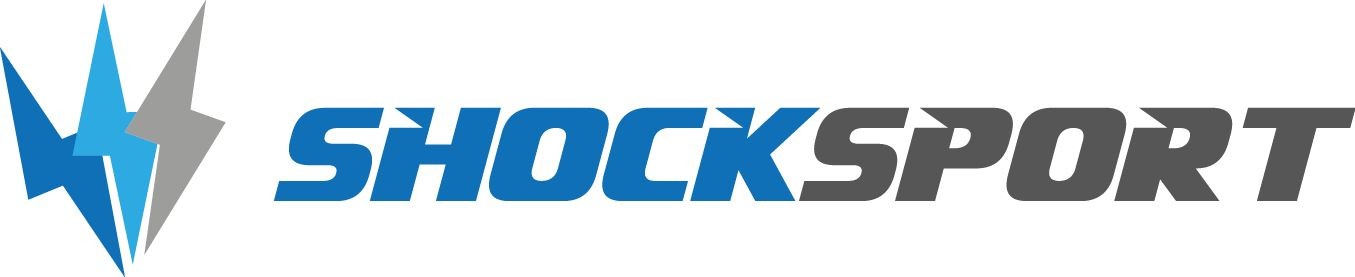 ZGŁOSZENIE-UMOWA WAKACJEZgłaszam udział swojego dziecka w obozie TerminRodzaj obozu…………………………………………………………………………… Nazwisko i imię....................................................................... Lat ......................Data urodzenia.................................. Miejsce ur. ................................................Pesel....................................................................Adres zamieszkania....................................................................Telefon.........................................................................................E-mail………………………………………..…….............…… Koszt turnusu .......................................................... PLNOświadczam, że moje dziecko nie otrzymało przeciwwskazań lekarskich do uczestnictwa w obozie letnim. W RAZIE KONIECZNOŚCI WYRAŻAM ZGODĘ NA HOSPITALIZACJĘ MOJEGO DZIECKA I PRZEPROWADZENIE NIEZBĘDNYCH ZABIEGÓW MEDYCZNYCH.Stwierdzam, że podałem(am) wszystkie znane mi informacje o dziecku, które mogą pomóc w zapewnieniu właściwej opieki w czasie pobytu dziecka na obozie. Wyrażam również zgodę na przetwarzanie danych osobowych moich i mojego dziecka, dla potrzeb prawidłowej realizacji oferty zgodnie z ustawą z dnia 29.08.97 r. o Ochronie Danych Osobowych Dz. Ust. Nr 133 poz. 833.Oświadczam, iż wyrażam zgodę na zamieszczenie fotografii oraz klipów video z wyjazdów na stronie wwwshocksport.pl, na których znajdować się będą zgłaszani przeze mnie uczestnicy. Jednocześnie oświadczam, że zapoznałem(am) się z programem, regulaminem obozów oraz warunkami uczestnictwa i płatności i je akceptuję./podpis rodzica lub prawnego opiekuna/WARUNKI UCZESTNICTWA I PŁATNOŚCIZAWARCIE UMOWYWarunkiem wpisania na listę uczestników obozu jest podpisanie przez klienta, którym jest rodzic lub prawny opiekun dziecka lub osoba pełnoletnia ZGŁOSZENIA-UMOWY i wniesienia opłaty gwarancyjnej w wysokości 500.00 PLN.Za moment wpłaty uważa się wpływ środków na rachunek bankowy, udokumentowany dostarczeniem organizatorowi dowodu wpłaty .Uwaga! Ze względu na ograniczoną ilość miejsc o zakwalifikowaniu decyduje kolejność wpłynięcia opłaty gwarancyjnej. W przypadku wyczerpania miejsc organizator zwraca wpłacona zaliczkę.Klient zobowiązany jest do przesłania na adres biura wypełnionej Karty Kwalifikacyjnej uczestnika obozu najpóźniej na 10 dni przed rozpoczęciem turnusu.Klient zobowiązany jest do uiszczenia całości kosztów obozu najdalej do 14 dni przed jego rozpoczęciem.Datą zawarcia umowy jest data obustronnego podpisania przez uczestnika i usługodawcę zgłoszenia-umowy.REZYGNACJA Z IMPREZY1. W przypadku rezygnacji z obozu w terminie dłuższym niż 14 dni przed datą jego rozpoczęcia, organizator dokonuje zwrotu wpłaconej kwoty, po potrąceniu kosztów manipulacyjnych w wysokości 250 zł. W przypadku rezygnacji w terminie krótszymniż 14 dni przed rozpoczęciem lub w czasie trwania obozu, uczestnikowi nie przysługuje zwrot wpłaconej kwoty. Szczególne przypadki losowe powodujące rezygnację w terminie krótszym niż 14 dni będą rozpatrywane indywidualnie.ODWOŁANIE IMPREZY I ZMIANY PROGRAMU Organizator zastrzega sobie prawo do odwołania imprezy do 7 dni przed jej rozpoczęciem z przyczyn od siebie niezależnych (decyzje władz państwowych) uczestnikowi nie przysługuje z tego powodu odszkodowanie, a jedynie zwrot całości wniesionej opłaty.III.	ŚWIADCZENIA W CENIE OBOZU: 1.Zakwaterowanie w budynkach podanych w ofercie 2.Zapewniamy:Pełne wyżywienie zgodnie z ofertąRealizację programu przedstawionego w ofercieFachową i rzetelną opiekę ze strony instruktorów, trenerów i wychowawcówUbezpieczenie NNW i opiekę medycznąOrganizator nie odpowiada za utratę mienia uczestników na skutek zguby, zniszczenia lub kradzieży.Uczestnicy zobowiązani są do przestrzegania regulaminu obozu.6.Uczestnikom nie przysługuje zwrot świadczeń niewykorzystanych w trakcie trwania obozu.REGULAMIN OBOZUUczestnik obozu jest zobowiązany do;wypełniania poleceń instruktora lub opiekunaprzestrzegania godzin rozpoczęcia posiłków i zajęćprzestrzegania zasad higieny osobistej i dbania o porządek w budynkuoraz na terenie całego ośrodkaprzestrzegania godziny ciszy nocnej - po tej godzinie zabronione jest przebywanie poza swoim pokojem bez zgody instruktora.Spożywanie alkoholu, palenie tytoniu oraz zażywanie środków odurzających jest surowo zabronione.Za nieprzestrzeganie 1 lub 2 punktu regulaminu uczestnik obozu może zostać upomniany lub czasowo odsunięty od zajęć z jednoczesnym poinformowaniem rodziców. W szczególnych przypadkach decyzją kierownictwa obozu uczestnik może zostać karnie usunięty z obozu. W takim przypadku rodzic lub opiekun prawny jest zobowiązany w ciągu 48 godz. do zabrania uczestnika na koszt własny.Za szkody umyślnie spowodowane przez uczestnika obozu odpowiadają rodzice lub prawni opiekunowie (odpowiedzialność finansowa).……………………….	…………………………………PODPIS KLIENTA	PODPIS I PIECZĄTKA ORGANIZATORASHOCK SPORT – turystyka i rekreacjaADRES FIRMY: 03-287 WARSZAWA, UL. KROCZEWSKA 51TEL. 0 600 851 363,E-MAIL: obozy@shocksport.pl , www.shocksport.plKONTO: BRE BANK S.A. 93 1140 2004 0000 3602 3254 3285